Силабус освітнього компонента 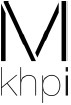 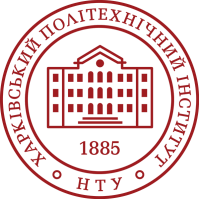 Програма навчальної дисципліни 	 	Іноземна мова  Шифр та назва спеціальності 	Інститут 171 – Електроніка 	ННІ  енергетики, електроніки та електромеханіки Освітня програма 	Кафедра Електроніка 	Промислова і біомедична електроніка Рівень освіти 	Тип дисципліни Бакалавр 	Загальна підготовка; обов’язкова Семестр 	Мова викладання 1–4, 7 та 8     	Українська, англійська    Викладачі, розробники Садковська Валерія Анатоліївна 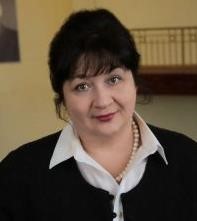 valeriia.Sadkovska@khpi.edu.ua Доцент кафедри іноземних мов НТУ «ХПІ» Авторка понад 30 наукових та методичних публікацій, 2 посібників. Заступник завідувача кафедри з організації методичної роботи з іноземної мови ЕЕЕ-інституту. Учасник проекту British Council «English for Universities». Детальніше про викладача на сайті кафедри Загальна інформація Анотація Курс «Іноземна мова» охоплює всі аспекти володіння мовою: аудіювання, діалогічне та монологічне мовлення, різні види читання, писемне мовлення, пошук інформації іноземною мовою, академічне усне та писемне мовлення і є навчальною дисципліною з циклу спеціальної обов’язкової підготовки за спеціальністю 171 «Електроніка». Мета та цілі дисципліни Формування у студентів комунікативних компетенцій, які необхідні для спілкування у знайомих ситуаціях, які зустрічаються в академічному та професійному контекстах. Формат занять Практичні заняття, консультації. Підсумковий контроль 1-3, 7,8 семестри залік, 4 семестр  - іспит. Компетентності ЗК4. Здатність спілкуватися іноземною мовою. ЗК8. Навички міжособистісної взаємодії.  Результати навчання Р5. Використовувати інформаційні та комунікаційні технології, прикладні та спеціалізовані програмні продукти для вирішення задач проектування та налагодження електронних систем, демонструвати навички програмування, аналізу та відображення результатів вимірювання та контролю. Р12. Використовувати документацію, пов’язану з професійною діяльністю, із застосуванням сучасних технологій та засобів офісного устаткування; використовувати іноземну мову, включаючи спеціальну термінологію, для спілкування з фахівцями, проведення літературного пошуку та читання текстів з технічної та фахової тематики. Р15. Виявляти навички самостійної та колективної роботи, лідерські якості, організувати роботу за умов обмеженого часу з наголосом на професійну сумлінність. Обсяг дисципліни Загальний обсяг дисципліни: 360год.: Практичні заняття – 180 год., Самостійна робота – 180 год. Передумови вивчення дисципліни (пререквізити) Іноземна мова (в обсязі шкільної програми) Особливості дисципліни, методи та технології навчання В системі вивчення дисципліни з метою активізації навчально-пізнавальної діяльності студентів при 	вивченні 	дисципліни 	на 	лекційних 	і 	лабораторних 	заняттях 	та 	консультаціях використовується комплекс методів навчання: пояснювально-ілюстративний, репродуктивний, проблемного викладу, частково-пошуковий, дослідницький. Програма навчальної дисципліни Теми практичних занять Тема 1. Getting to Know Each Other Знайомство. Вітання. Персональна інформація. Заповнення форм з особистої інформації. Тема 2. Describing Daily Life and Learning Experience Опис повсякденного життя та навчального досвіду  Тема 3. Exchanging Information and Discussing News Обмін інформацією (усно і письмово) та обговорення новин. Тема 4. Understanding Instructions and Warnings Читання та розуміння інструкцій, повідомлень, оголошень тощо. Тема 5. Business and Academic Travelling (Asking the way & Using means of transport & Staying at a hotel etc.). Спілкування у подорожах. Тема 6. Making  Arrangements by Phone. Телефонні розмови. Узгодження зустрічей по телефону. Тема 7.  Networking / Socializing in VLE. Спілкування у соціальних мережах та віртуальному навчальному середовищі. Тема 8. Language of Interaction. Мова спілкування. Тема 9. Describing Processes. Опис процесів. Тема 10. World around Us. Світ довкола нас. Тема 11. Ways of Learning. Засоби навчання. Тема 12. Discovering the Past. Відкриваючи минуле. Тема 13. Job Satisfaction. Задоволення роботою. Тема 14. Promoting Ideas. Висування ідей. Тема 15. Environmental Problems. Alternative Viewpoints. Екологічні проблеми. Альтернативні точки зору. Тема 16. Working Environment. Робоче середовище. Тема 17. Preparing and Delivery. Using Body Language. Мовні та немовні засоби презентації. Використання мови тіла. Тема 18. Introducing a Presentation. Greeting. Вступ до презентації. Привітання. Тема 19. Introducing a Presentation. Organizing a presentation. Вступ до презентації. Організація презентації. Тема 20. Structuring the Body of presentation. Signposting. Основна частина презентації. Вказівники. Тема 21. Using visuals aids. Інтерпретація графічної інформації. Тема 22. Interpreting Graphical Information. Інтерпретація графічних матеріалів. Тема 23. Organizing of Conclusion. Handling questions.  Організація висновків. Реагування на запитання. Тема 24. Listening for Specific Information. Answering Specific Question. Аудіювання з метою пошуку інформації. Відповіді на спеціальні запитання. Тема 25. Listening for General Information. Reproducing the Information Heard. Аудіювання з метою загального розуміння інформації. Тема 26. Developing Dialogical Speech. Розвиток діалогічного мовлення. Тема 27. Critical Listening. Expressing and Explaining Ideas. Критичне аудіювання. Висловлювання та пояснення думок.   Тема 28. Reading for Specific Information. Competing Forms. Читання з метою пошуку інформації. Заповнення форм та таблиць.   Тема 29. Reading for General Information. Writing reports. Читання з метою загального розуміння. Написання звітів. Тема 30. Critical Reading. Writing Abstracts, Essays Критичне читання. Написання анотації та есе. Тема 31. Extensive Reading. Writing Summaries. Екстенсивне читання. Написання резюме. Теми лабораторних робіт Лабораторні роботи в рамках дисципліни не передбачені. Самостійна робота Підготовка до практичних занять: виконання усних і письмових завдань, опрацювання основного й додаткового лексичного та граматичного матеріалу. Література та навчальні матеріали Основна література  EnglishforTechnicalStudents. Англійська мова для студентів технічних ВНЗ: Навч. Посіб. з англ. мови. /  О. Я. Лазарєва, О.О.Ковтун, С.С. Мельник. – Харків: Підручник, НТУ “ХПІ”, 2014 Frances Eales, Steve Oakes. Speak Out. Elementary. Students’ book. Pearson Education Limited, 2011 Sylee Gore, David Gordon Smith. English for Socializing. Oxford University Press, USA. 2009 Clive Oxenden, Christina Latham-Koeni , Paul Seligson .New English File: Elementary. Oxford University Press. 2006 Dinos Demetriades. Information Technologies. Oxford University Press. 2003 Michael Black, Wendy Sharp. Objective. Students’ book. Cambridge University Press. 2009. Michael Black, Wendy Sharp. Objective. Work book. Cambridge University Press. 2009. M.Terry, J. Wilson. IELTSPracticeTestsPlus 2, Longman, 2006 P. Cullen. Vocabulary for IELTS, Cambridge University Press, 2008 Marion Grussendorf. English for presentations. Oxford University Press. 2007. Додаткова література Кострицька С.І., Зуєнок І.І., Швець О.Д, Поперечна Н.В.. Англійська мова для навчання і роботи: підручник для студ. вищ. навч. закл.: у 4 т. Т. 1. Спілкування в соціальному, академічному та професійному середовищах = English for Study and Work: Coursebook in 4 books. Book 1 Socialising in Academic and Professional Environment / С.І. Кострицька, І.І. Зуєнок, О.Д. Швець, Н.В. Поперечна; М-во освіти і науки України, Нац. гірн. ун-т. – Дніпропетровськ : НГУ, 2015. – 162  с. Shad Morris. International Business, 2nd Edition / Shad Morris, James Oldroyd. Wiley, 2020. – 432p. Murphy R., English Grammar in Use. CEF Level: B1 Intermediate - B2 High Intermediate. Fifth edition. Cambridge University Press, 2019р. – 399p. Brook–Hart G. Complete Advanced / G. Brook-Hart, S. Haines. – Cambridge: Cambridge University Press, 2017. – 145 p. Система  оцінювання Матеріали курсу об’єднанні у 6 змістовних блоків.  У 1–4 змістовних блоках 100% підсумкової оцінки складаються з результатів оцінювання у вигляді підсумкової контрольної роботи  (30%) та поточного оцінювання (70%).   У 5–6 змістовному блоці 100% підсумкової оцінки складаються з результатів оцінювання у вигляді підсумкової контрольної роботи  (40%) та поточного оцінювання (60%).   	1–34 	Незадовільно 	F (потрібне повторне вивчення) Норми академічної  етики і політика курсу Студент повинен дотримуватися «Кодексу етики академічних взаємовідносин та доброчесності НТУ «ХПІ»: виявляти дисциплінованість, вихованість, доброзичливість, чесність, відповідальність. Конфліктні ситуації повинні відкрито обговорюватися в навчальних групах з викладачем, а при неможливості вирішення конфлікту – доводитися до відома співробітників дирекції інституту. Нормативно-правове забезпечення впровадження принципів академічної доброчесності НТУ «ХПІ» розміщено на сайті: http://blogs.kpi.kharkov.ua/v2/nv/akademichna-dobrochesnist/  Погодження Критерії оцінювання успішності студента  та розподіл балів                            Шкала оцінювання  Сума 	Національна оцінка балів ECTS 90–100 Відмінно A 82–89 Добре B 75–81 Добре C 64–74 Задовільно D 60–63 Задовільно E 35–59 Незадовільно  (потрібне додаткове вивчення) FX Силабус погоджено Дата погодження, підпис Завідувач кафедри Іван ІВАНЧЕНКО Дата погодження, підпис Гарант ОП Марія ПЕТРЕНКО 